Primorsko-goranska županija, Upravni odjel za prostorno, graditeljstvo i zaštitu okoliša, Ispostava u Rabu, Palit 71, temeljem odredbe članka 141. i članka 142. stavak 1. Zakona o prostornom uređenju („Narodne novine“, broj: 153/13, 65/17, 114/18) i temeljem članka 62. izmjena i dopuna Zakona o prostornom uređenju („Narodne novine“, broj: 39/19), a u postupku izdavanja lokacijske dozvole po zahtjevu OPĆINE LOPAR (OIB: 55776600209), Lopar 289a,P O Z I V Avlasnike i nositelje drugih stvarnih prava na nekretninama za koje se izdaje lokacijska dozvola za izgradnju građevine društvene namjene, predškolskog odgoja i naobrazbe – dječji vrtić  na k.č. 6/1, k.č. 6/4, k.č. 8, k.č. 10, k.č. 11, k.č. 12 i na k.č. 10166/2, sve k.o. Lopar, te vlasnike i nositelje drugih stvarnih prava na nekretninama koje neposredno graniče sa nekretninom za koju se izdaje lokacijska dozvola, da izvrše uvid u idejni projekt radi izjašnjenja.Uvid u idejni projekt, te izjašnjenje o istom može izvršiti osoba koja dokaže da ima svojstvo stranke, osobno ili putem opunomoćenika, dana 10. kolovoza 2020. godine, u prostorijama ovog Upravnog odjela, Ispostava u Rabu, Palit 71, I kat, soba VI desno, u vremenu od 830 – 900 sati.Stranka koja se ne odazove javnom pozivu ne može zbog toga tražiti obnovu postupka izdavanja lokacijske dozvole.DOSTAVITI:Oglasna ploča - 8 dana, ovdjeMrežne stranice upravnog tijelaGrađevna česticaSpis, ovdje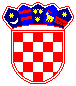 REPUBLIKA HRVATSKAPRIMORSKO-GORANSKA ŽUPANIJAUPRAVNI ODJEL ZA 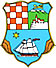 PROSTORNO UREĐENJE,  GRADITELJSTVO I ZAŠTITU OKOLIŠAISPOSTAVA U RABUKLASA:UP/I-350-05/19-03/3URBROJ:2170/1-03-07/02-20-07Rab,29. srpnja 2020.